                                                            «УТВЕРЖДЕНО»ЕЖЕГОДНЫЙ МЕЖДУНАРОДНЫЙ КОНКУРСНЫЙ ФЕСТИВАЛЬНЫЙ                ПРОЕКТ «НА РАВНЫХ»Председатель Благотворительного фонда «ВСЕ ВМЕСТЕ» В.Ф. Иванцова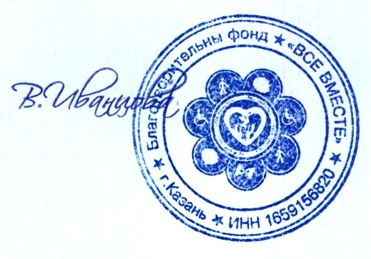 ПОЛОЖЕНИЕ ЕЖЕГОДНОГО МЕЖДУНАРОДНОГО КОНКУРСНОГО ФЕСТИВАЛЬНОГО ПРОЕКТА «НА РАВНЫХ»Ежегодный международный  конкурсный фестивальный проект «На равных» апрель  2021 г. Учредитель и организатор ежегодного конкурсного фестивального проекта «На равных»- благотворительный фонд помощи детям - инвалидам, сиротам, малообеспеченным гражданам, многодетным семьям и лицам, попавшим в трудную жизненную ситуацию «ВСЕ ВМЕСТЕ» (далее в тексте Благотворительный фонд «ВСЕ ВМЕСТЕ»)Цели и задачи ежегодного международного конкурсного фестивального проекта «На равных»:Выявление наиболее талантливых юных  исполнителей до восемнадцати лет в различных направлениях и жанрах творчества;Создание условий для реализации творческих способностей детей и молодёжи, независимо от их социального статуса, материального положения, национальной и расовой принадлежности, вероисповедания, места жительства, пребывания либо временного нахождения, в том числе в различных специализированных учреждениях, в том числе закрытого типа, состояния здоровья и т.д.;Выявление потенциальных творческих способностей и возможностей подрастающего поколения;Музыкально-эстетическое, культурное, духовное и личностное воспитание юных талантливых  исполнителей;Установление, закрепление и расширение культурных, дружеских и общечеловеческих взаимосвязей между городами и странами- участниками ежегодного международного конкурсного фестивального проекта  «На равных»;Освещение творчества талантливых детей и талантливой молодёжи- участников ежегодного международного конкурсного фестивального проекта «На равных» в различных средствах массовой информации, а также на различных информационных ресурсах;Повышение профессионального мастерства юных исполнителей;Повышение профессионального мастерства руководителей и педагогов в результате обмена опытом и разработки новых тенденций, применяемых в обучении;Организация проведения творческих встреч, круглых столов и мастер-классов, обмена опытом, в том числе и среди самих участников проекта;Воспитание в подрастающем поколении толерантного отношения к окружающим людям, независимо от каких-либо их особенностей либо оценочных критериев;Создание условий для осмысления подрастающим поколением межличностного взаимодействия и общения, в целях повышения шкалы ценностных ориентаций;Пропагандирование  повышения нравственности, простых человеческих истин, ценностей и духовных принципов жизни;Укрепление стремления подрастающего поколения к формированию в себе сильной, достойной и самодостаточной личности;Восприятие участниками ежегодного конкурсного фестивального проекта «На равных» друг друга такими, какие они есть;Повышение коммуникативных способностей юных исполнителей, их родителей, руководителей и педагогов.Общие положения:Ежегодный конкурсный фестивальный проект «На равных» является одним из фундаментальных и системных проектов Благотворительного Фонда «ВСЕ ВМЕСТЕ»;В связи с расширением территориальных границ проведения ежегодного конкурсного фестивального проекта «На равных» он приобретает статус международного, и будет реализовываться в дальнейшем, ежегодно как международный конкурсный фестивальный проект «На равных»;Конкурсный фестивальный проект «На равных» проводится Благотворительным Фондом «ВСЕ ВМЕСТЕ» ежегодно, весной  в середине мая- в июне;Проведение ежегодного конкурсного фестивального проекта «На равных» нацелено на выявление творческих, талантливых личностей среди детей и молодёжи;Ежегодный конкурсный фестивальный проект «На равных»,  нацелен на закрепление в обществе и в сознании подрастающего поколения здорового принципа равноправия, всестороннего развития личности и взаимного адекватного, полноценного, объективного восприятия друг друга и окружающих людей, общества в целом детьми и молодёжью, независимо от социального статуса, материального положения, условий жизни, национальности, расовой принадлежности, вероисповедания, состояния здоровья и т.д.;Проведение ежегодного конкурсного фестивального проекта «На равных» нацелено  на адаптацию в обществе и в социуме детей и молодёжи с ограниченными возможностями здоровья, создание и обеспечение возможности для  их личностного и творческого становления и роста, наряду с другими членами общества.;Проведение ежегодного конкурсного фестивального проекта «На равных» нацелено на установление и закрепление культурных, межличностных, дружеских связей и взаимоотношений;Проведение ежегодного международного конкурсного фестивального проекта «На равных» нацелен на адаптацию детей и молодёжи из социально не защищённых слоёв населения, а также  адекватное и объективное восприятие их самими собой как равных членов общества и другими сверстниками.Ежегодный международный конкурсный фестиваль «На равных» проводится в середине мая- в июне  в городе Казани Республики Татарстан. В 2021 г. ежегодный конкурсный фестивальный проект «На равных» пройдёт в период времени с 19 мая по 23 мая. Ежегодный международный конкурсный фестивальный проект  «На равных» проводится по четырём  направлениям:---вокал- народный вокал, академический вокал, эстрадный вокал, авторское исполнительство; допускается также исполнение произведений на русском, любом иностранном и национальном языке;---инструментальное исполнительство;---танцевальное искусство;---художественное слово.Ежегодный международный конкурсный фестивальный проект  «На равных» проводится в очной и заочной формах.Каждый коллектив, отдельный исполнитель имеет право участвовать в одной или более номинациях по своему усмотрению.Полный возраст участников определяется организатором ежегодного международного конкурсного фестивального проекта «На равных» за три дня до начала проекта.Возраст участников может быть проверен на основании документов Председателем жюри либо руководителем проекта.Участник обязан находиться за кулисами  не менее, чем за 15 (пятнадцать) минут до своего выступления.Фонограммы присылаются участниками заранее, не позднее, чем за 3  (три) дня до начала проекта на электронную почту vsewmeste2015@yandex.ru При этом имя файла должно содержать следующую информацию: фамилия и имя участника, название произведения и номинация участия.В случае возникновения таковой необходимости, оргкомитет оставляет за собой право вносить изменения и дополнения в условия проведения ежегодного международного конкурсного фестивального проекта «На равных».Права участников ежегодного международного конкурсного фестивального проекта «На равных»:Участники ежегодного международного конкурсного   фестивального проекта «На равных» могут во время своего выступления использовать подтанцовку в финальном гала-концерте;Каждый отдельный исполнитель, дуэт либо коллектив имеют право участвовать в одной или нескольких номинациях (количество не ограничено) при условии предоставления отдельной письменной заявки на участие;Исполнители в номинации «авторское исполнение» должны являться авторами: музыки и стихов исполняемого произведения; автором музыки исполняемого произведения- в этом случае в подаваемой заявке должна быть указана информация об авторе стихов исполняемого участником произведения; автором стихов исполняемого произведения- в этом случае в заявке на участие в конкурсе должна быть указана информация об авторе музыки исполняемого участником произведения;Критерии оценки исполнителей по направлению «Вокал»:---вокальные интонационные навыки;---дикция и орфоэпия (чёткое и грамматически правильное произнесение текста);---выразительность исполнителя и музыкальный вкус участника;---полноценное внутреннее раскрытие образа музыкального произведения;Конкурс в жанре  (в направлении) инструментальное исполнительство проводится по номинациям:---фортепиано (соло);---духовые и ударные инструменты (соло);---народные инструменты (соло);---струнно-смычковые инструменты (соло);---инструментальные ансамбли;---дуэты;---авторское произведение. Критерии оценки инструментальных исполнителей:---уровень исполнительского мастерства;---подбор и сложность репертуара;---общее музыкальное и художественное впечатление.Направление «Танцевальное искусство»:---в жанре «Танцевальное искусство» могут быть представлены любые танцевальные номера различных танцевальных жанров;---танцевальные номера могут быть исполнены участниками индивидуально;---по направлению «Танцевальное искусство» могут участвовать танцевальные дуэты и танцевальные коллективы.	Участники в жанре «Жестовое пение» также участвуют в номинации «Танцевальное искусство»;Критерии оценки исполнителей в направлении «Танцевальное искусство:---уровень исполнительского и художественного мастерства;---хореографические навыки и умения;---выразительность исполнения;---полноценное внутреннее восприятие и раскрытие художественного образа;---общее художественное, эстетическое и эмоциональное впечатление.Все критерии при общей оценке выступления каждого участника оцениваются  в их совокупности.Участники в номинации «Художественное слово» могут представлять свои выступления в виде театрализованных представлений, этюдов и миниатюр, чтение стихотворных произведений, различные театрализованные художественные постановки и т.д. участники могут выступать как самостоятельно, так и в составе коллективов.Критерии оценки участников в номинации «Художественное слово»:---уровень художественного  мастерства исполнителя;---подбор и сложность репертуара;---общее художественное  впечатление;---уровень исполнительского  словесного  мастерства;---речевые  навыки и умения, владение интонацией;---выразительность исполнения;---полноценное внутреннее восприятие и раскрытие художественного образа;---чёткость в произношении, орфоэпия;---общее художественное, эстетическое и эмоциональное впечатление.Все критерии при общей оценке выступления каждого участника оцениваются в их совокупности.Оценка выступлений:---для оценки конкурсных выступлений создаётся жюри, в состав которого могут входить деятели культуры и искусств;  композиторы; педагоги, вокалисты, хореографы, а также иные лица, привлекаемые оргкомитетом ежегодного международного конкурсного фестивального проекта «На равных».---конкурсанты оцениваются жюри по десятибалльной шкале, путём открытого озвучивания оценок каждым членом жюри.---ответственность за формирование состава жюри и контроль над его работой возлагается на оргкомитет ежегодного международного конкурсного фестивального проекта «На равных».---жюри не имеет право разглашать результаты конкурса до их официального объявления.---каждый член жюри имеет право голоса и может участвовать в обсуждении до принятия решения всеми членами жюри;---жюри оценивает выступление конкурсантов  и выносит своё профессиональное решение;---жюри не в праве учитывать материальные возможности, социальную принадлежность, национальность, вероисповедание, место нахождения конкурсантов, состояние их здоровья, наличие либо отсутствие  побед в других конкурсах   и т.д.---жюри учитывает и оценивает исключительно творчество на абсолютно равных условиях, согласно настоящего Положения.---решение жюри окончательное и обсуждению не подлежит.В целях обеспечения объективной оценки выступлений конкурсантов, в целях предоставления дополнительных возможностей особо талантливым конкурсантам, представитель оргкомитета ежегодного международного конкурсного фестивального проекта «На равных» от имени организатора проекта наделяется правом «спасения» одного из конкурсантов в каждой жанровой категории для присуждения им специальных наград проекта. Среди всех конкурсантов подлежит выбору по одному конкурсанту в каждой жанровой категории для вручения приза зрительских симпатий.Выявление и определение степени зрительских симпатий к тому или иному конкурсанту осуществляется путём зрительского  голосованияУчастники ежегодного международного конкурсного фестивального проекта  «На равных»:---участниками ежегодного международного конкурсного фестивального проекта «На равных» могут являться дети до 18 (восемнадцати) лет независимо от места их нахождения, региона или страны их проживания, социального статуса, имущественного положения, вероисповедания, национальной и расовой принадлежности, состояния здоровья и т.д.Требования, которые необходимо выполнить каждому потенциальному участнику конкурсного проекта:---необходимо направить письменную заявку на участие в ежегодном международном конкурсном фестивальном проекте «На равных» установленного оргкомитетом единого образца (приложение №1 к Положению).	Письменная заявка должна содержать:---фамилию и имя участника;---число, месяц, год рождения участника;---страна, регион проживания;---выбранное жанровое направление с указанием её номинации для участия в конкурсном проекте, а также с указанием названия исполняемого произведения;---сведения о лице, которое подаёт заявку на участие в конкурсном проекте ребёнка с указанием его статуса по отношению к участнику, его контакты для связи с ним и его личную подпись на заявке.---письменная заявка должна быть направлена на электронную почту оргкомитета конкурсного проекта.--- к письменной заявке должен быть приложен краткий, но ёмкий рассказ о ребёнке, о его талантах, интересах, мечтах, особенностях, о его изюминке.	В случае наличия у участника конкурсного проекта каких-либо индивидуальных особенностей (инвалидность, особый социальный статус и т.д.), данная информация должна быть в обязательном порядке отражена в прилагаемом к письменной заявке кратком рассказе о ребёнке.Это необходимо в целях создания и обеспечения  участнику проекта   условий для комфортного пребывания во время проведения конкурсного проекта  В городе Казань Республики Татарстан.	При этом организатор и оргкомитет конкурсного проекта гарантирует сохранение полной конфиденциальности информации, полученной из рассказа о ребёнке, приложенного к письменной заявке на участие в конкурсном проекте, которая связана с его индивидуальными особенностями.---к письменной заявке на участие в дальнейшем должны быть приложены платёжные документы, подтверждающие оплату организационного взноса;---к письменной заявке на участие в конкурсе по направлениям вокал и инструментальное исполнительство  в дальнейшем должны быть приложеныВидеофайлы с выступлением участника. Это необходимо оргкомитету конкурса для получения полной визуальной информации о ребёнке-участнике;---видео с выступлением участника проекта размещается на информационных ресурсах организатора, в целях предварительного отбора и предварительного дистанционного зрительного голосования по средствам сети интернет.---при этом видеозапись может быть как любительской, так и профессиональной;---для участников в жанре «Танцевальное искусство» к письменной заявке на участие в конкурсе необходимо приложить видео файл с выступлением участника.	Полученный видео файл будет размещён в широком доступе на информационных ресурсах организатора конкурса https://vk.com/fondvsevmeste, https://www.instagram.com/bf_vsevmeste/, https://www.youtube.com/channel/UCGyjADODCjzTeJJGrriR..  (в целях интернет голосования.	При этом интернет голосование за танцевальные номера участников будет осуществляться по общим правилам, изложенным ниже;	К письменной заявке на участие в конкурсе исполнителей по направлению вокал и инструментальное исполнительство  должен быть приложен аудиофайл  хорошего звукового качества с выступлением участника, в целях размещения его на различных информационных ресурсах организатора ежегодного международного конкурсного фестивального проекта «На равных», а также в социальных сетях, в целях отбора (голосования) слушателями- участниками групп в социальных сетях организатора конкурса за того или иного участника, а также в целях использования этой записи при организации конкурса и составлении рассказа о ребёнке для демонстрации его на проекторе.	При размещении полученного аудиофайла с выступлением участника указывается лишь фамилия, имя, возраст и город участника. Каких-либо персональных особенностей и индивидуальных признаков указываться не будет.---заявки, а также видео файлы с выступлениями участников можно также направить по ват сап по телефону 8-96-00-48-37-20. Порядок интернет-голосования:После размещения полученных аудиофайлов с выступлением каждого участника любой желающий, вступив в число участников групп организатора конкурса в социальных сетях https://vk.com/fondvsevmeste  и https://www.instagram.com/bf_vsevmeste/ может проголосовать за понравившиеся выступления.	Каждый голосующий может поддержать любое количество участников, однако за одного участника конкурса можно проголосовать только один раз.	Голосующие могут оставлять свои комментарии после прослушивания выступлений участников.	Участник, набравший наибольшее количество интернет голосов и комментариев, автоматически, независимо от решения жюри становится финалистом  конкурса и принимает участие в гала-концерте, а также получает специальный  приз, независимо от занятого места, решения и оценки членов  жюри и выбора оргкомитета конкурса.	Более подробную информацию об условиях и порядке голосования дистанционных зрителей  можно получить на всех информационных ресурсах организатора конкурса  https://www.instagram.com/bf_vsevmeste/https://vk.com/fondvsevmeste, а также по телефону 8-960-071-58-54;Условия проведения ежегодного международного конкурсного фестивального проекта «На равных»:---состав жюри утверждается в окончательной форме оргкомитетом ежегодного международного конкурсного фестивального проекта «На равных» не ранее, чем за пять дней до дня  начала конкурса;---в целях создания абсолютно равных условий для всех участников конкурса список членов жюри открытой публикации не подлежит и объявляется только перед началом самого конкурса в его очной форме;---до начала конкурса список участников жюри не предоставляется, а также утверждённым оргкомитетом членам жюри конкурсного проекта  не предоставляются для просмотра полученные от участников видео и аудио файлы. Особенность ежегодного международного конкурсного фестивального проекта «На равных»:---В целях создания абсолютно равных условий для участия всем конкурсантам, в целях избежания личных визуальных симпатий, сострадания и тем более  жалости и т.п. члены жюри будут лишены возможности для визуализации участников конкурса, поскольку их главной и единственной задачей является исключительно и только лишь оценка творчества конкурсантов.	Это условие распространяется на работу жюри при оценке выступлений участников проекта в номинации «вокал» и «инструментальное исполнительство».	Увидеть воочию  всех участников конкурса все члены жюри смогут лишь во время гала-концерта и награждения победителей, то есть соответственно после постановки всех оценок и принятия окончательного решения по итогам конкурса.---данное положение не распространяется на участников конкурса по направлению «Танцевальное искусство» и «Художественное слово».Окончательный список участников конкурса утверждается оргкомитетом конкурса не позднее, чем за 7 дней до начала конкурса.При утверждении кандидатуры конкурсанта на участие в основном конкурсе, на электронную почту оргкомитета конкурса должны быть направлены сканы документов участников, сопровождающих их лиц, педагогов и руководителей, в целях их проверки, а также подготовки к заселению в гостинице для иногородних и иностранных участников.Награждение.---Организация и создание призового фонда  возлагается на оргкомитет ежегодного международного конкурсного фестивального проекта «На равных»;---компаниям, фирмам, юридическим и физическим лицам, Государственным органам, их представителям, представителям власти, представителям министерств и ведомств, а также отдельным представителям деловых кругов, а также всем желающим разрешается вносить благотворительные пожертвования, благотворительные взносы на организацию и проведение ежегодного международного конкурсного фестивального проекта «На равных» и учреждать свои призы участникам конкурса по своему усмотрению.---объявление итогов конкурса, награждение и гала-концерт  проходят согласно Программы ежегодного международного конкурсного фестивального проекта «На равных»;---награждение производится в каждой номинации конкурса: «Лауреат 1-ой, 2-ой, 3-ой степени; Дипломант 1-ой, 2-ой, 3-ой степени;	---Гран-при присуждается одному из обладателей первой премии по решению жюри.	---Гран-при может присуждаться по одному в каждой жанровой категории (направлении конкурса): вокал, инструментальное исполнительство, танцевальное искусство, художественное слово-  не более четырёх  гран-при на весь ежегодный международный конкурсный фестивальный проект «На равных»;---по решению жюри гран-при и отдельные призовые места могут не присуждаться;---все участники, независимо от результатов конкурса, награждаются подарками и грамотами за участие в ежегодном международном конкурсном фестивальном проекте «На равных», а обладатели гран-при- ценными подарками, дипломами и кубками;---перечень подарков и призов формируется  оргкомитетом ежегодного международного конкурсного фестивального проекта «На равных» за три рабочих  дня  до начала ежегодного международного конкурсного фестивального проекта «На равных».---представитель оргкомитета ежегодного международного конкурсного фестивального проекта «На равных» от имени организатора проекта  присуждает свой специальный приз одному из участников в каждой жанровой категории (направления конкурса). По решению организационного комитета проекта такой приз может быть не присуждён, поскольку такое награждение является не обязанностью, а правом организационного комитета ежегодного международного конкурсного фестивального проекта «На равных». ;---приз зрительских симпатий присуждается одному участнику в каждой жанровой категории (направлении конкурса). Обладатели приза зрительских симпатий определяются  путём зрительского голосования.---все руководители творческих коллективов и педагоги получают благодарственные письма и грамоты за подготовку участников проекта;---обладатели званий «Лауреат 1-ой, 2-ой, 3-ой степеней» получают внеконкурсное приглашение  и скидку в размере десяти процентов на оплату организационного взноса на участие в очередном ежегодном международном конкурсном фестивальном проекте «На равных». Авторские и другие права.---телевизионные и радиотрансляции, различные публикации и освещения  конкурсных дней, гала-концерта ежегодного международного конкурсного фестивального проекта «На равных», других конкурсных и фестивальных событий, экскурсий и развлекательных мероприятий имеют право осуществлять радиостанции, телекомпании, печатные издания, частные лица, различные компании и организации и объединения исключительно и только лишь с письменного согласия оргкомитета ежегодного международного конкурсного фестивального проекта «На равных»;---видео, аудио, фотоматериалы, идеи проведения конкурсов  ежегодного международного конкурсного проекта «На равных», а также идеи проведения различных мероприятий внутри проекта, а также сама идея организации  проведения такого проекта в целом, атрибутика, логотипы и т.п. являются собственностью оргкомитета ежегодного международного конкурсного фестивального проекта «На равных».	Использование их другими лицами и организациями в коммерческих и иных целях допускается исключительно и только лишь при наличии письменного согласия и письменного разрешения на их использование оргкомитета ежегодного международного конкурсного фестивального проекта «На равных», которые должны быть подписаны всеми членами оргкомитета проекта  и утверждены Председателем оргкомитета проекта.---возникающие спорные моменты разрешаются путём переговоров с оргкомитетом проекта.Заявки:Для участия в ежегодном международном конкурсном фестивальном проекте «На равных» в очной форме необходимо подать письменную заявку, в полном и строгом соответствии с условиями настоящего Положения. Единая форма заявки на участие разработана и утверждена оргкомитетом ежегодного международного конкурсного фестивального проекта «На равных».Форма заявки является приложением к настоящему Положению и размещается на всех информационных ресурсах организатора ежегодного международного конкурсного фестивального проекта «На равных»Организационный комитет международного конкурсного фестивального проекта «На равных» оставляет за собой право изменять, дополнять, исключать перечень информационных ресурсов, используемых для размещения информации о проекте. ---оргкомитет имеет право закончить приём заявок  ранее указанного изначально срока, в связи с большим количеством набранных участников ежегодного международного конкурсного фестивального проекта «На равных».Условия оплаты:-в связи с тем, что организатор проекта благотворительный фонд «ВСЕ ВМЕСТЕ» является некоммерческой организацией, которая в соответствии с Федеральным  Законодательством не имеет право вести коммерческую и иную предпринимательскую деятельность, а соответственно не имеет и не может иметь  своей собственной прибыли, финансирование проведения конкурсных и фестивальных мероприятий проекта «На равных» проводится за счёт привлечённых благотворительных пожертвований, а также за счёт взносов участников проекта: участники оплачивают организационный взнос (оргвзнос) при участии в международном  конкурсном фестивальном проекте «На равных».Организацию проживания, питания, трансфер, экскурсионную программу, развлекательные, познавательные, просветительские, ознакомительные мероприятия, круглые столы обеспечивает оргкомитет ежегодного международного конкурсного фестивального проекта «На равных».При перечислении организационного взноса за участие в проекте обязательно указывается фамилия и имя участника, его регистрационный номер, в строке «назначение платежа» указывается «участие, проживание, питание, НДС не облагается».В случае отказа от участия в конкурсе позднее двадцати дней до дня начала проекта, пятьдесят процентов перечисленных средств организационного взноса возврату не подлежат; позднее пятнадцати дней- вся сумма организационного взноса не возвращается.---об отказе в участии в конкурсе необходимо уведомить оргкомитет ежегодного международного конкурсного фестивального проекта «на равных» в письменной форме, путём направления соответствующего уведомления на электронную почту оргкомитета проекта.Стоимость проживания:---стоимость проживания и стоимость питания определяется в условиях участия в проекте и подлежит уточнению.Участие в творческих встречах, круглых столах, в различных презентациях является бесплатным для всех участников конкурсного фестивального проекта и дополнительно участниками проекта  не оплачивается. Организация и проведение таких мероприятий возлагается на организационный комитет проекта за счёт привлекаемых организатором благотворительных пожертвований.Бронирование места в гостинице производится после сто процентной предоплаты и получения копии платёжного документа, подтверждающего оплату.	В случае отказа от брони меньше, чем за пятнадцать дней до дня начала проекта, возврат денежных средств не производится.8.  Для коллективов более одиннадцати человек, проживание одного руководителя является бесплатным.9.  В целях уменьшения текущих расходов участников, оргкомитет обращается за спонсорской помощью и поддержкой, в целях привлечения средств на организацию и проведение ежегодного международного конкурсного фестивального проекта «На равных»  любыми, не запрещёнными Законом способами.10. Общий размер оплаты складывается из единого организационного взноса, а также питания и проживания участников. Заочная форма участия в ежегодном международном  конкурсном фестивальном проекте «На равных»:Условия участия в заочной форме конкурса.Для участия в ежегодном международном конкурсном фестивальном  проекте «На равных»  в заочной форме необходимо ознакомиться с настоящим Положением о конкурсе.Участнику необходимо заполнить письменную заявку единой формы, разработанную и утверждённую оргкомитетом ежегодного международного конкурсного фестивального проекта «На равных», которая размещена на всех информационных ресурсах организатора проекта и направить её на электронную почту оргкомитета проекта.Получить ответ оргкомитета с указанием учётного (регистрационного) номера участника.После направления заявки, оргкомитет направляет законному представителю участника реквизиты для оплаты организационного взноса, после чего представитель несовершеннолетнего участника обязан  произвести оплату конкурсного организационного взноса и выслать конкурсные материалы в полном объёме. Видео с выступлением участника выкладывается в сети интернет для зрительского голосования исключительно после внесения организационного взноса.При отправке конкурсного материала, квитанций или платёжных поручений, необходимо указывать  регистрационный номер участника, его фамилию и имя и форму участия (очная или заочная).Участие в заочной форме предполагает исполнение одного произведения в тех же жанровых категориях и номинациях, что и в очной форме.В заочной форме конкурса могут участвовать только видеоролики  с «Живым» звуком, концертные исполнения на сцене или в классе.Пение под заранее записанную плюсовую фонограмму на видео не допускается. Подготовка и пересылка конкурсных материалов при заочной форме участия в ежегодном международном конкурсном фестивальном  проекте «На равных».1.  Файлы конкурсного материала должны подписываться следующим образом: учётный (регистрационный) номер участника; фамилия и имя участника; его возраст, город проживания; название произведения. Вся информация указывается через «дефис».2.  Без указания учётных (регистрационных) номеров и надлежащего оформления в соответствии с условиями настоящего  Положения, заявки, письма и файлы приниматься не будут.3.  Файлы направляются по электронной почте оргкомитета ежегодного международного конкурсного фестивального проекта «На равных» либо по ват сап по номеру 8-96-00-48-37-20.  4. Также вместо видео файла для участия в конкурсном проекте в заочной форме  возможно прислать ссылку на уже загруженные  видео в ютюб .	При этом название видео в ютюб должно иметь соответствующий формат, учётный (регистрационный) номер  участника, фамилию и имя участника, возраст участника, город проживания и название произведения. Всё это должно быть указано через «дефис»Ссылки на видео в ютюб с названием произведения, но без указания учётного (регистрационного)  номера и информации об исполнителе не принимаются.Все видео ролики  будут размещаться на всех информационных ресурсах организатора ежегодного конкурсного фестивального проекта «На равных», согласно учётных (регистрационных) номеров, выбранных жанровых категорий и их номинаций.Цель размещения видео роликов на всех доступных организатору конкурсного фестивального проекта «На равных» информационных  ресурсах- контроль руководителей и конкурсантов за наличием роликов у оргкомитета конкурсного фестивального проекта, а также просмотра видео роликов родственниками и знакомыми конкурсанта, а также для просмотра всеми участниками группы благотворительного фонда «ВСЕ ВМЕСТЕ», а также для просмотра всеми сторонними пользователями сети интернет.По количеству просмотров и по количеству голосов за того или иного конкурсанта, кроме присуждения званий конкурсантам членами жюри, также выявляются победители интернет просмотров, набравшие наибольшее количество голосов с вручением им специальных призов.Для иногородних участников, которые изначально подали заявку на участие в конкурсе только лишь в заочной форме, приз будет выслан по почте в течении пятнадцати дней после подведения итогов интернет голосования. Перечисление организационного взноса за участие в ежегодном международном конкурсном фестивальном проекте «На равных» для участников очной и заочной формы участия.Перечисление оргвзносов за участие в конкурсе производится конкурсантами по реквизитам, которые направляются каждому участнику после направлении им заявки на участие в конкурсе и получения учётного (регистрационного) номера конкурсанта. Все заявки проходят предварительный отбор, и кандидатура участника утверждается в случае прохождения конкурсантом отборочного тура.Оплата  оргвзноса для участников конкурса по заочной  форме по жанровым категориям Вокал, инструментальное исполнение, танцевальное искусство не зависит  от количественного состава участников. Сумма оргвзноса определяется в условиях участия в каждом конкретном конкурсе.Любой конкурсант при заочной форме участия может участвовать  в нескольких номинациях, но оплату за каждую производится отдельно и в полном объёме в том случае, если участник направляет заявку для участия в двух номинациях. Если участник направляет заявку на участие в трёх и более номинациях, ему предоставляется скидка в размере 10 процентов от единого организационного взноса  за участие в каждой последующей номинации. Подведение итогов заочной формы участия в ежегодном международной конкурсном фестивальном проекте «На равных»:Рассылка дипломов и благодарственных писем производится каждому участнику, независимо от присужденного призового места.Итоги Ежегодного международного конкурсного фестивального проекта «На равных» по заочной форме участия подводятся в срок, в течении пятнадцати дней после окончания очной формы конкурса.  Все результаты публикуются на интернет-сайте. В социальных сетях и на всех информационных ресурсах, доступных организатору ежегодного международного конкурсного фестивального проекта «на равных» и его оргкомитета.Заочным участникам конкурса будут высылаться по почте  дипломы дипломантов и лауреатов конкурса; руководителям и педагогам- благодарственные письма; всем участникам- грамоты.  Все награды будут высылаться по адресам, указанным в заявке.Рассылка грамот, дипломов и благодарственных писем будет производиться  в течении двадцати дней после окончания очной формы конкурса.Организационный сбор, его размеры и сроки подачи заявок для участия в ежегодном международном конкурсном фестивальном проекте «На равных»:1. Солист во всех жанрах- 1500 (одна  тысяча пятьсот рублей), включая регистрацию заявки- 350 (триста пятьдесят) рублей с человека.2.Дуэт во всех жанрах- 3000 (три тысячи) рублей, включая  регистрацию заявки- 350 (триста пятьдесят) рублей.3.Ансамбль численностью от трёх до тринадцати человек- 1200 (одна тысяча двести)  рублей с участника, включая регистрацию заявки 200 (двести) рублей с человека.4.Ансамбль численностью от 14 (четырнадцати) человек- 14000 (четырнадцать тысяч) рублей с одного коллектива, включая регистрацию заявки 1200 (одна тысяча двести) рублей с одного коллектива.5.Скидка на вторую и последующие номинации составляет 10 (десять) процентов.6.ПРИМЕЧАНИЕ.В СВЯЗИ СО СЛОЖНОЙ ФИНАНСОВОЙ СИТУАЦИЕЙ В СТРАНЕ И В СЕМЬЯХ, ГДЕ ВОСПИТЫВАЮТСЯ УЧАСТНИКИ С НАЛИЧИЕМ РАЗЛИЧНЫХ ОГРАНИЧЕНИЙ ЗДОРОВЬЯ,  В МНОГОДЕТНЫХ СЕМЬЯХ И В СЕМЬЯХ СОЦИАЛЬНО НЕ ЗАЩИЩЁННЫХ СЛОЁВ НАСЕЛЕНИЯ, УСЛОВИЯ ОПЛАТЫ ПРИ ПРОВЕДЕНИИ ЕЖЕГОДНОГО МЕЖДУНАРОДНОГО КОНКУРСНОГО ФЕСТИВАЛЬНОГО ПРОЕКТА «НА РАВНЫХ» ИЗМЕНЕНЫ, И РАЗРАБОТАНЫ ОТДЕЛЬНО, В ЦЕЛЯХ ПРЕДОСТАВЛЕНИЯ УЧАСТНИКАМ КОНКУРСА РАВНЫХ ВОЗМОЖНОСТЕЙ ДЛЯ УЧАСТИЯ В НЁМ И РАЗМЕЩАЮТСЯ В КАЧЕСТВЕ ПРИЛОЖЕНИЯ №2 К НАСТОЯЩЕМУ ПОЛОЖЕНИЮ.7.Сроки подачи заявок по очной форме участия в ежегодном международном конкурсном фестивальном проекте «На равных», сроки подачи конкурсных  материалов, а также фонограмм для участия в самом конкурсе:6.Все заявки, конкурсные материалы и фонограммы принимаются с 06 апреля 2021 года по 10 мая  2021 г.7.Скидка на вторую и последующие номинации составляет 10 (десять)  процентов от первоначальной суммы организационного взноса. ПРИ ПРОВЕДЕНИИ ПРОЕКТА В 2021 Г., КАК УКАЗЫВАЛОСЬ ВЫШЕ, УСЛОВИЯ, СВЯЗАННЫЕ С ОПЛАТОЙ, ИЗМЕНЕНЫ И РАЗМЕЩАЮТСЯ В КАЧЕСТВЕ ПРИЛОЖЕНИЯ №2 К НАСТОЯЩЕМУ ПОЛОЖЕНИЮ.8.Письменные заявки, конкурсные материалы и фонограммы принимаются с 06 апреля  2021 г. По 10 мая 2020 г.9.Для конкурсантов  заочной формы участия организационный взнос составляет 1500 (одну тысячу пятьсот) рублей по всем жанрам и номинациям в них, включая  регистрации заявки 300 (триста) рублей с участника.10.Сроки подачи заявок по заочной форме участия в конкурсе с 06 апреля 2021 г. По 10 мая 2021 г.11.Проживание и питание оплачивается конкурсантами, принимающими участие в очной форме12.В стоимость проживания входит трех разовое горячее питание, экскурсионные и анимационные программы, подготовленные и организованные оргкомитетом ежегодного международного конкурсного фестивального проекта «На равных», участие в мастер-классах, познавательных занятиях и т.д. с централизованным транспортным сопровождением всех участников проекта и их сопровождающих.13.Трансфер из и до аэропорта, ж/д вокзала организовывается оргкомитетом конкурса по просьбе участников и осуществляется за дополнительную плату.Полная Программа ежегодного международного конкурсного фестивального проекта «На равных» будет направлена участникам очной формы конкурса дополнительно, а также Программа будет размещена  на сайте, в социальных сетях, а также на всех информационных ресурсах, имеющихся  у организатора ежегодного международного конкурсного фестивального проекта «На равных» Состав оргкомитета ежегодного международного конкурсного фестивального проекта «На равных».1.В состав оргкомитета ежегодного международного конкурсного фестивального проекта «На равных» входят сотрудники благотворительного фонда «ВСЕ ВМЕСТЕ».2.Основной состав оргкомитета ежегодного международного конкурсного фестивального проекта «На равных» утверждён на основании Протокола учредителей благотворительного фонда «ВСЕ ВМЕСТЕ».3. Заявка и видео с выступлением участника размещается на информационных ресурсах организатора после утверждения кандидатуры конкурсанта непосредственно руководителем ежегодного международного фестивального конкурсного проекта «На равных».4.В случае возникновения таковой необходимости, связанной с обработкой подаваемых заявок и персональных данных участников и сопровождающих их лиц, педагогов и руководителей, оргкомитет в праве  привлекать к работе по организации и подготовке конкурса иных лиц, обладающих специальными знаниями и умениями в той или иной области либо сфере, а также лиц, имеющих те или иные полномочия, в соответствии с требованиями, предъявляемыми законодательством.5.В случае полного отсутствия у потенциального участника материальных возможностей для внесения организационного взноса, оплаты проживания и питания, а также оплаты проезда, участник в праве обратиться к оргкомитету конкурса с письменной просьбой оказать содействие в поиске спонсоров и меценатов  в регионе проживания участника. При этом потенциальный участник должен указать причины трудного материального положения и предоставить соответствующие подтверждающие документы, а также при возможности указать  организации, куда целесообразно обратиться организаторам проекта, поскольку организаторы проекта не обладают возможностями для поиска спонсоров для оплаты участия в конкурсе каждого участника.6.В рамках подготовки к проведению международного конкурсного фестивального проекта «На равных» организационный комитет в праве дополнять, изменять условия настоящего Положения при возникновении таковой необходимости.Председатель	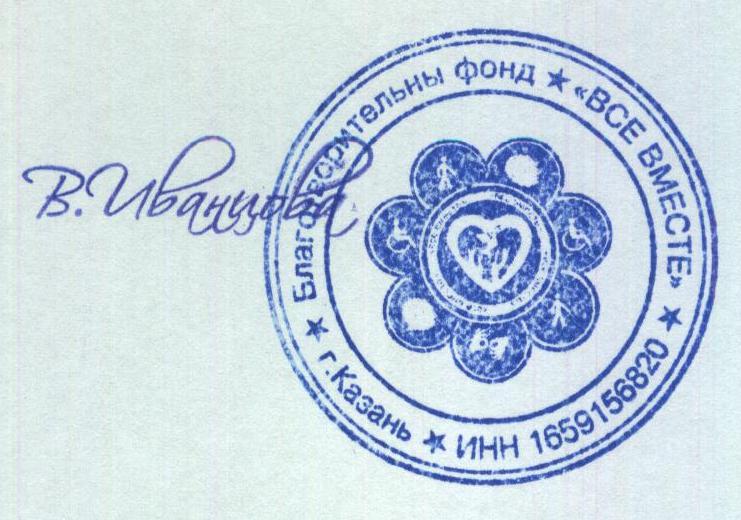 БФ «ВСЕ ВМЕСТЕ»ИВАНЦОВА В.Ф.